Химия Тема: «Положение элемента в Периодической системе и строение электронной оболочки атома »Задание: Выполнить конспект §2.3 стр 38-42. 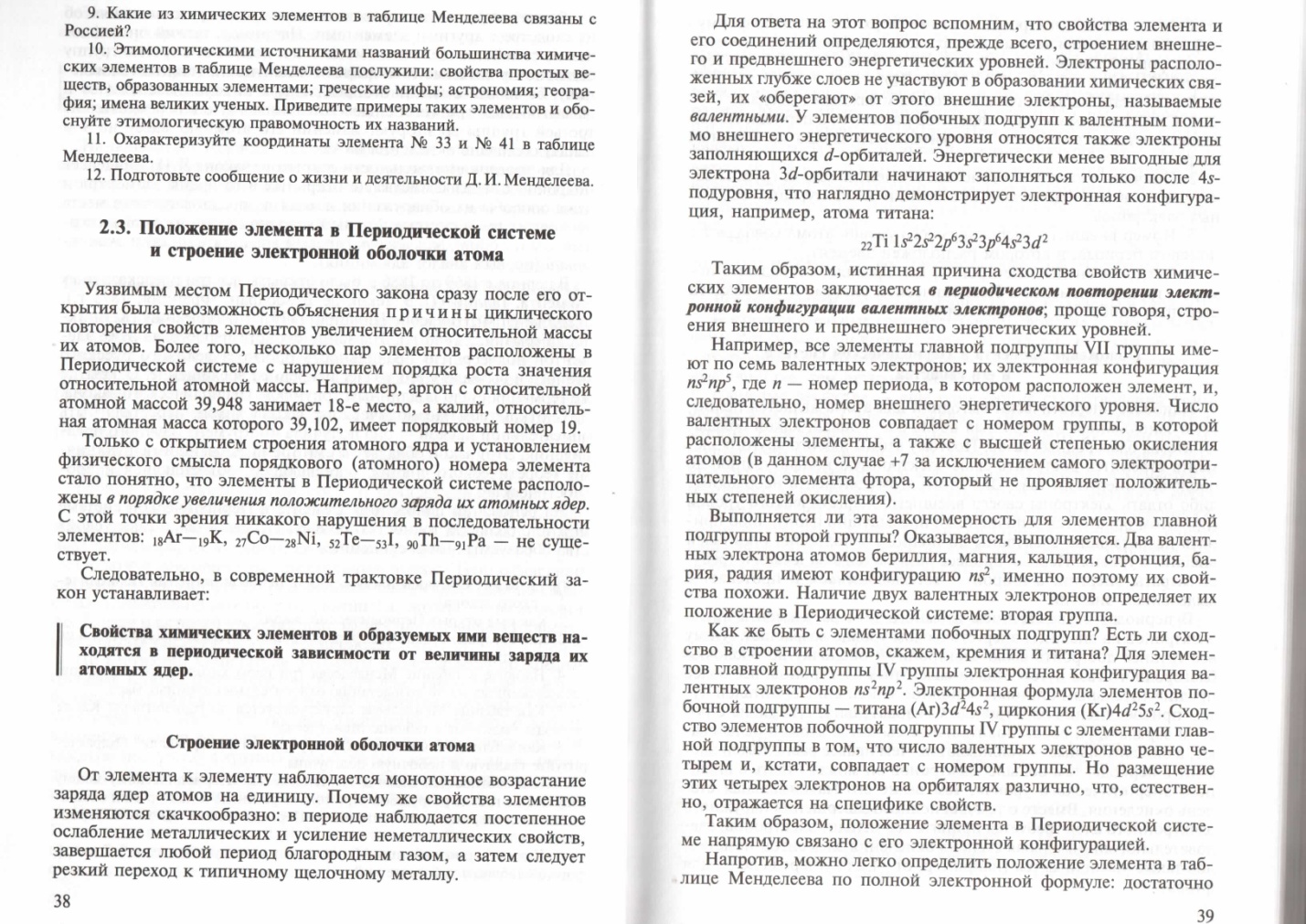 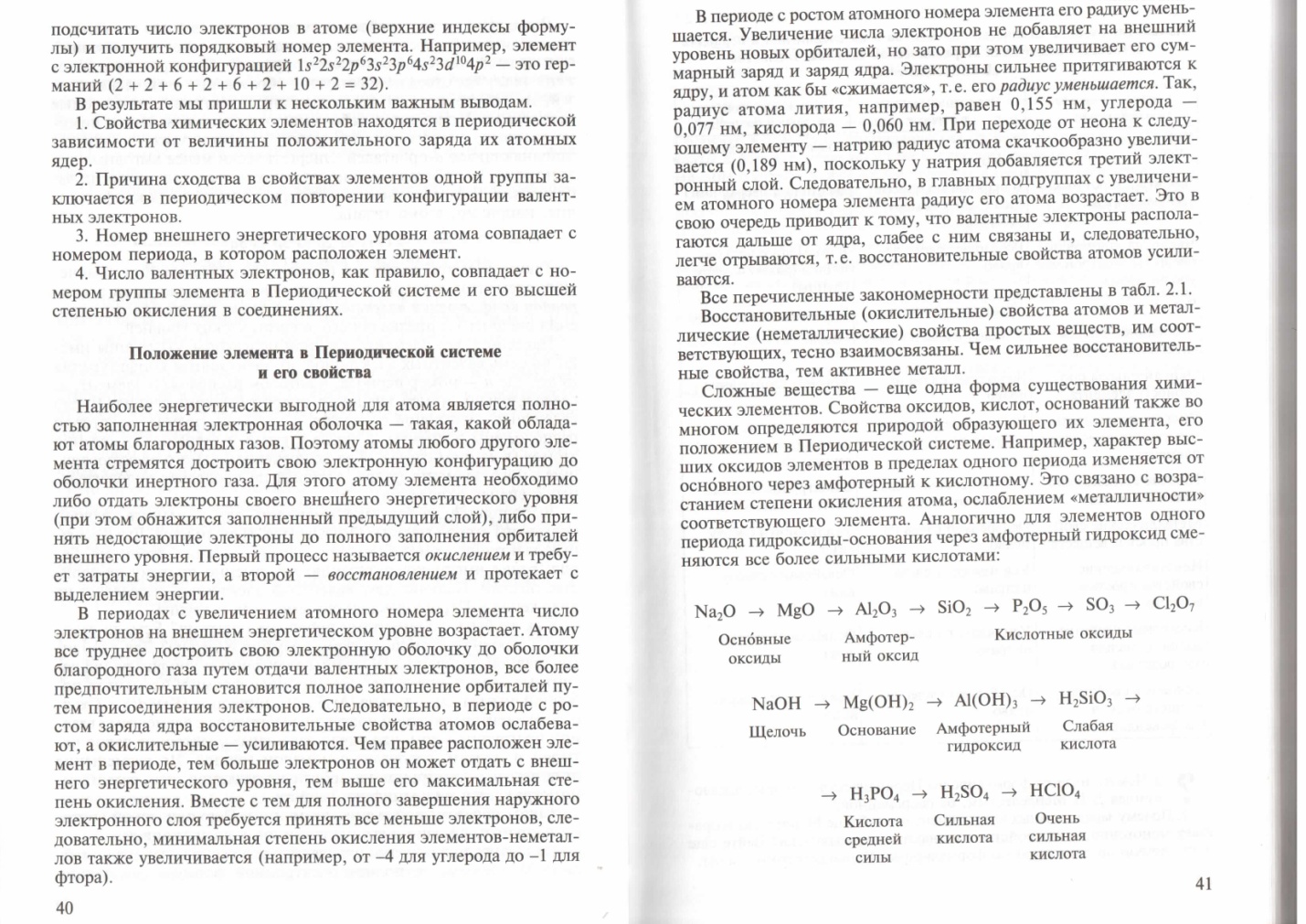 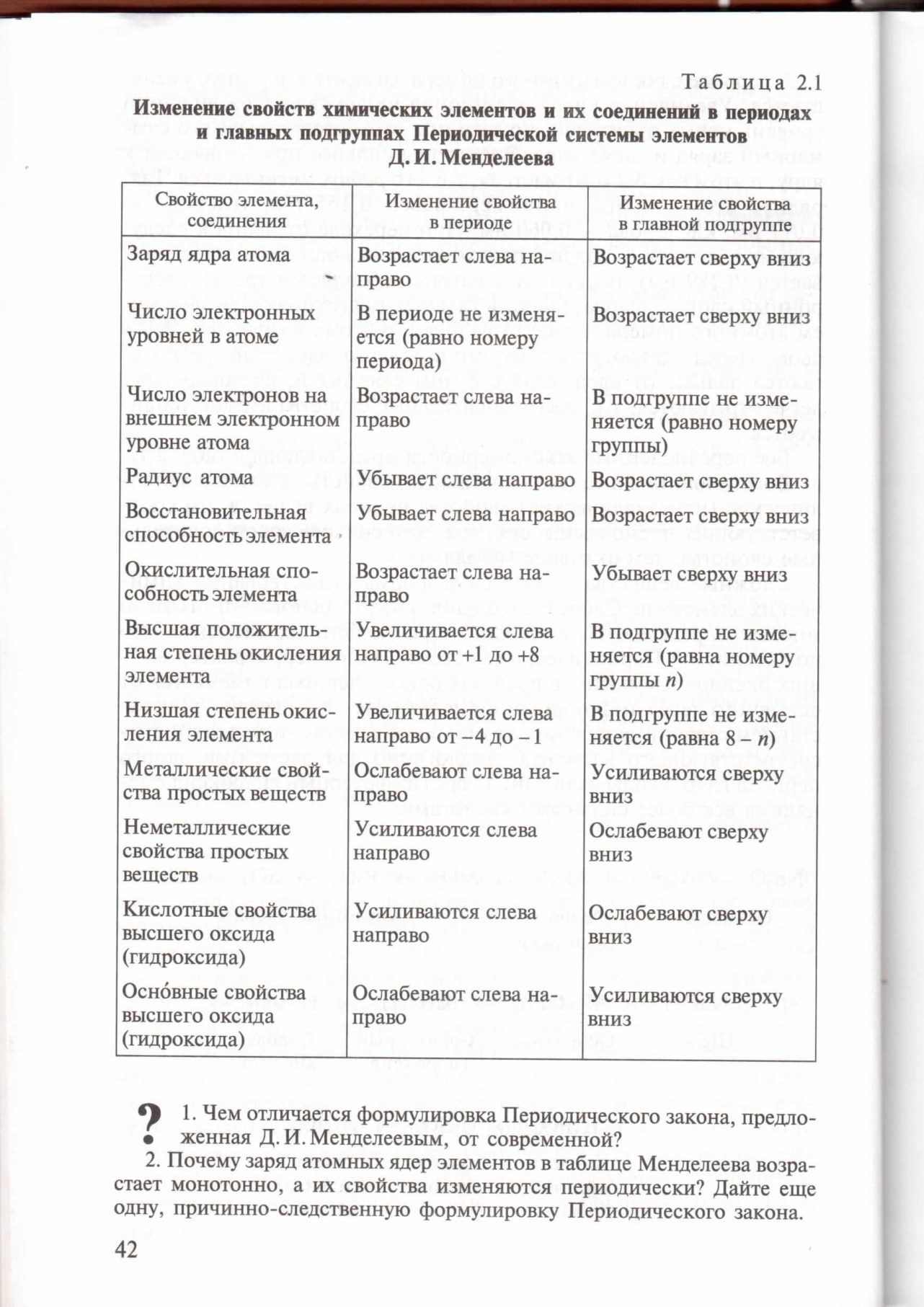 Ответы присылать на электронную почту g.arshanova@yandex.ru Viber, WhatsApp 89233539536,Работу необходимо подписывать!!! Обязательно писать тему и дату проведения урока!!!Работу присылать 18.11.2020 г.